Slyepokurov Volodymyr IvanovichExperience:Position applied for: Chief OfficerDate of birth: 03.10.1963 (age: 54)Citizenship: UkraineResidence permit in Ukraine: NoCountry of residence: UkraineCity of residence: IzmailPermanent address: 30/28 Gagarin str.,Contact Tel. No: +38 (048) 415-13-06 / +38 (097) 953-88-20E-Mail: slgp@rambler.ruU.S. visa: NoE.U. visa: NoUkrainian biometric international passport: Not specifiedDate available from: 12.02.2014English knowledge: GoodMinimum salary: 6500 $ per monthPositionFrom / ToVessel nameVessel typeDWTMEBHPFlagShipownerCrewingChief Officer10.05.2013-15.12.2013VulkanContainer Ship18000-LiberiaE.R.Schiffahrt, GermanyMarlow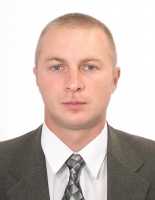 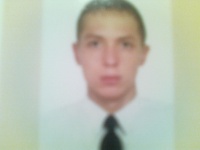 